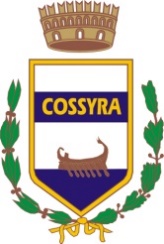 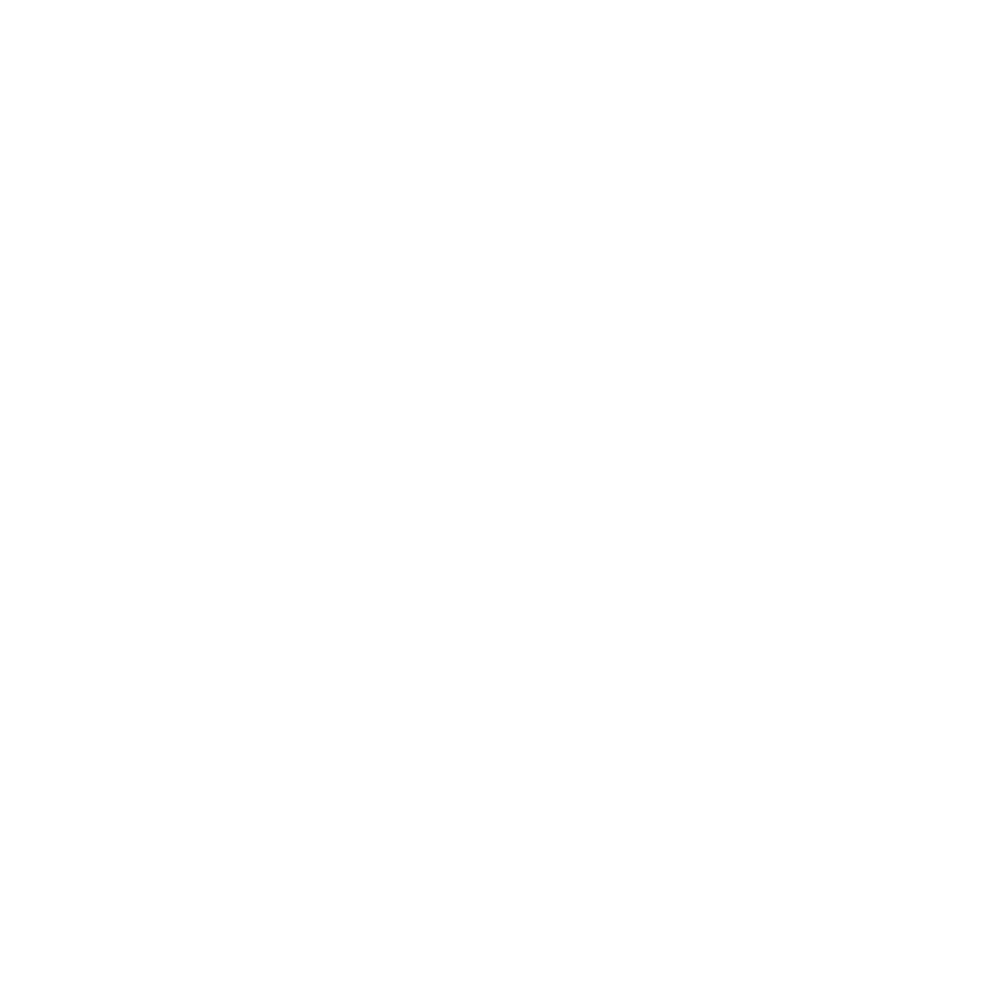 Comune di PantelleriaAREA Amministrativa – Servizi SocialiAvviso pubblico per la selezione di soggetti interessati alla coprogettazione di interventi diretti a favorire iniziative dedicate alle persone con disturbo dello spettro autistico di cui al Decreto Interministeriale del 29 luglio 2022 e in esecuzione al D.D.G. n. 3829 del 22.12.2023 dell’Assessorato Regionale della Famiglia, delle Politiche Sociali e del Lavoro Dipartimento Regionale della famiglia e delle politiche sociali Lettera b) Progetti finalizzati a percorsi di assistenza alla  socializzazione dedicati ai minori e all’età di transizione fino a 21 anni(ALLEGATO “C”)Il sottoscritto  __________________________________________________________________nato a _______________________________  il _______________________________________CODICE     FISCALE____________________________________________________________Residente in_______________________Via_________________________________________in qualità di titolare /legale rappresentante dell’Ente ___________________________________________________________________________________________________________(barrare la qualifica che interessa)□    Ente singolo             □    Ente mandatario/capogruppo                       con sede legale nel Comune di _______________________________ Prov. _____________Via ____________________________________________________ n. ____________________Codice fiscale __________________________P.IVA _________________________________Tel. ________________________________Fax________________________________________e-mail________________________________________________________________________p.e.c. _________________________________________________________________________   _______________________________________________________________________________ai sensi degli articoli 46 e 47 del DPR 28 Dicembre 2000 n. 445, consapevole delle sanzioni penali previste dall’articolo 76 del medesimo D.P.R., per le ipotesi di falsità in atti e dichiarazioni mendaci ivi indicate, DICHIARADi aver svolto, nell'ultimo quinquennio (dalla data di presentazione dell’istanza di manifestazione di interesse, i servizi che qui di seguito si rappresentano:Le sopra elencate attività sono ulteriori rispetto a quelle inerenti il minimo di capacità tecnico-professionale richiesto come  requisito di partecipazione.DATA_________________                                                                                                          TIMBRO  e    FIRMA                                                                                                        ______________________	        ENTE SINGOLO OVVERO                                                                                                       ENTE MANDATARIO/CAPOGRUPPON.B: La compilazione del presente ALLEGATO prosegue in caso di partecipazione in composizione plurisoggettiva□    Ente mandanteIl sottoscritto  __________________________________________________________________nato a _______________________________  il _______________________________________CODICE     FISCALE____________________________________________________________Residente in_______________________Via_________________________________________in qualità di titolare /legale rappresentante dell’Ente ___________________________________________________________________________________________________________con sede legale nel Comune di _______________________________ Prov. _____________Via ____________________________________________________ n. ____________________Codice fiscale __________________________P.IVA _________________________________Tel. ________________________________Fax________________________________________e-mail________________________________________________________________________p.e.c. _________________________________________________________________________ai sensi degli articoli 46 e 47 del DPR 28 Dicembre 2000 n. 445, consapevole delle sanzioni penali previste dall’articolo 76 del medesimo D.P.R.,  per le ipotesi di falsità in atti e dichiarazioni mendaci ivi indicate DICHIARADi aver svolto, nell'ultimo triennio (dalla data di presentazione dell’istanza di manifestazione di interesse, i servizi di accompagnamento all’accoglienza abitativa e socio-educativa, che qui di seguito si rappresentano:Le sopra elencate attività sono ulteriori rispetto a quelle inerenti il minimo di capacità tecnico-professionale richiesto al punto: “Requisiti relativi alla capacità tecnico-professionale”,  esclusivamente come  requisito di partecipazione.DATA_________________                                                                                                        TIMBRO  e    FIRMA                                                                                                       ______________________                                                                                             (ENTE MANDANTE)Oggetto attività e descrizioneTipologiaCommittentiDurata attività:Indicare data di inizio e data di fine di ciascuna attività svolta.Destinataridelle attività svolte 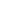 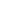 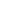 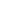 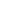 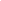 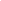 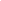 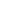 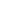 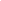 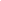 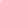 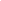 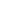 Oggetto attività e descrizioneTipologiaCommittentiDurata attività:Indicare data di inizio e data di fine di ciascuna attività svolta.Destinataridelle attività svolte 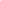 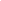 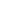 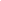 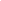 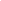 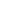 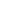 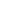 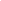 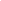 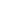 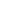 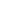 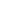 